Hrátky se zvířátkyMilé děti, posíláme Vám pozdravy a také Vás seznámíme s novým zvířátkem – tentokrát to bude JEZEVEC.Stáňa a Lucka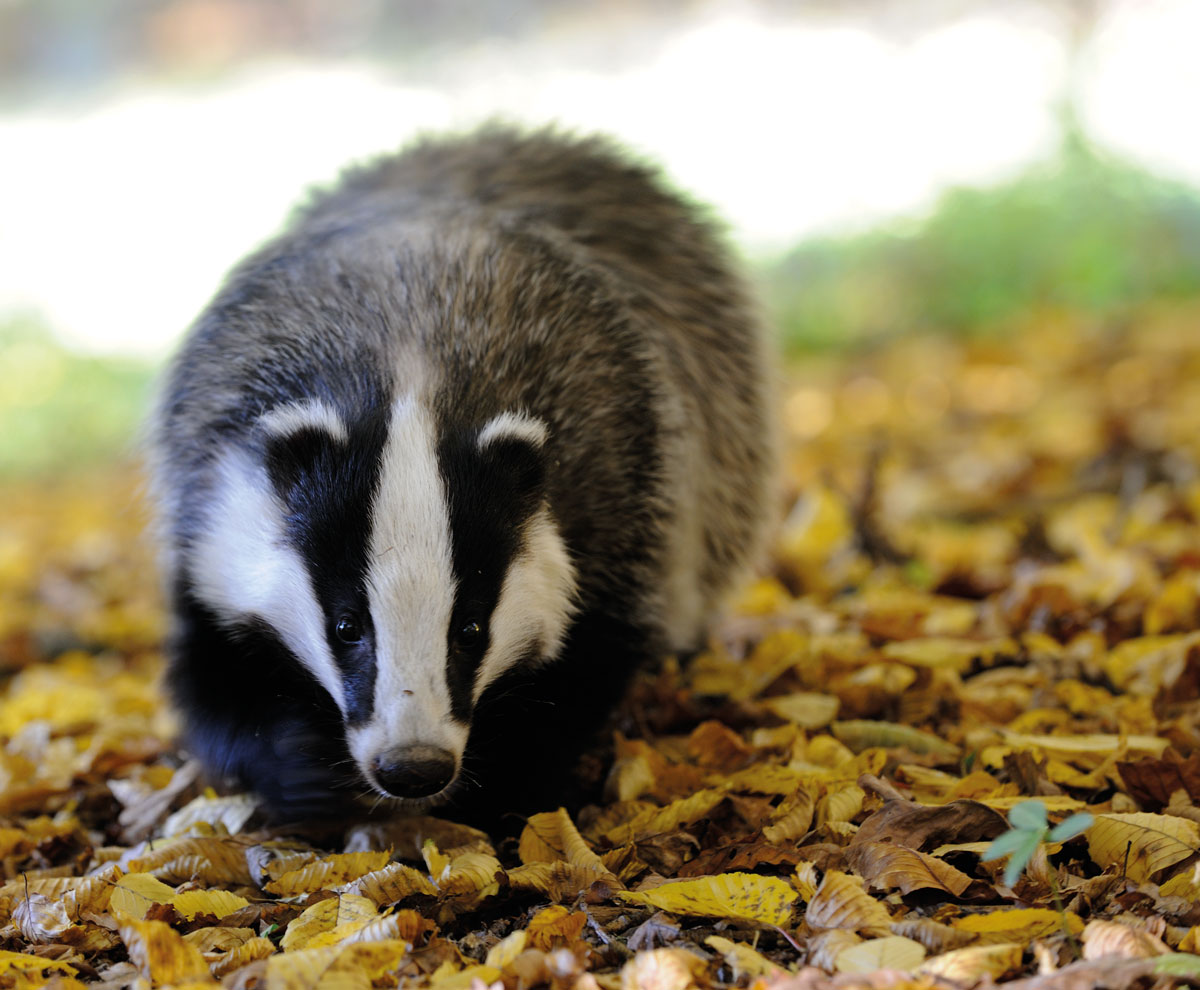 Jezevec lesní je všežravec – to znamená, že má rád masíčko (dokáže tedy sníst jiná, menší zvířátka), hmyz, vajíčka, houby nebo kořínky.Jezevec žije v noře, kterou si sám vyhloubí a v ní přes zimu rád a dlouho spí (do skutečného zimního spánku ale neupadá).Jezevec je savec a jezevčí maminka rodí až 5 mláďat.Jezevce loví psi, kterým se říká jezevčíci. 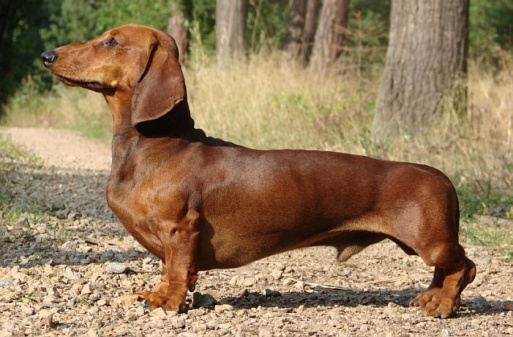 Poproste rodiče, zda by Vám pustili na internetu krátkou pohádku o jezevci a lišce. Posíláme odkaz a také fotku, aby rodiče věděli, kam mají kliknout.POHÁDKA K POSLECHU - Jezevcův sen | Rádio Junior (rozhlas.cz)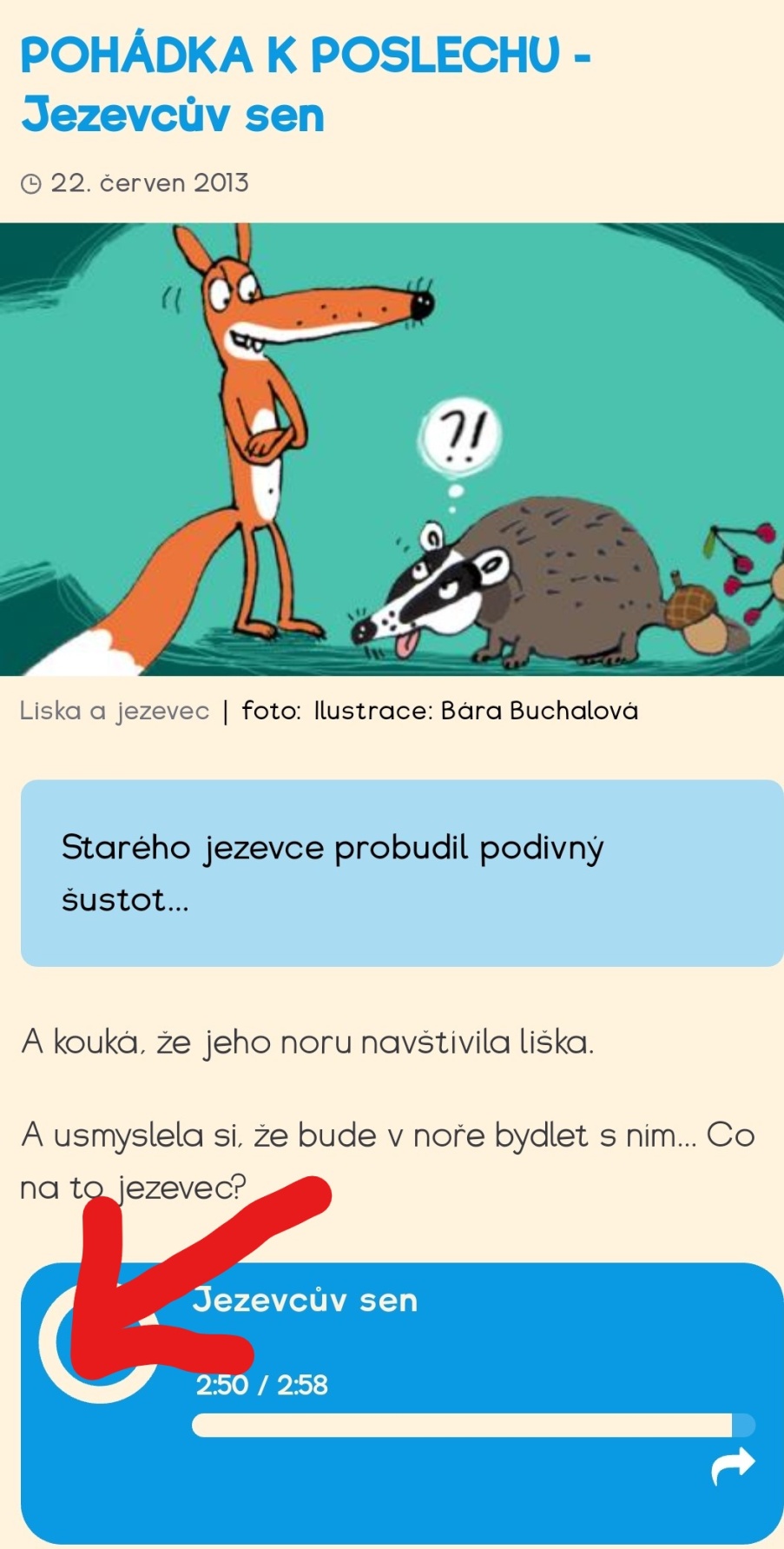 Podívejte se na jezevčí stopy: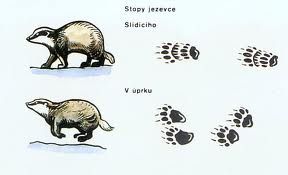 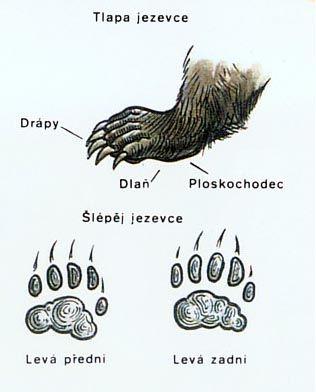 Protože už se nám blíží zima, posíláme dva zimní pracovní listy, kde také jezevce najdete: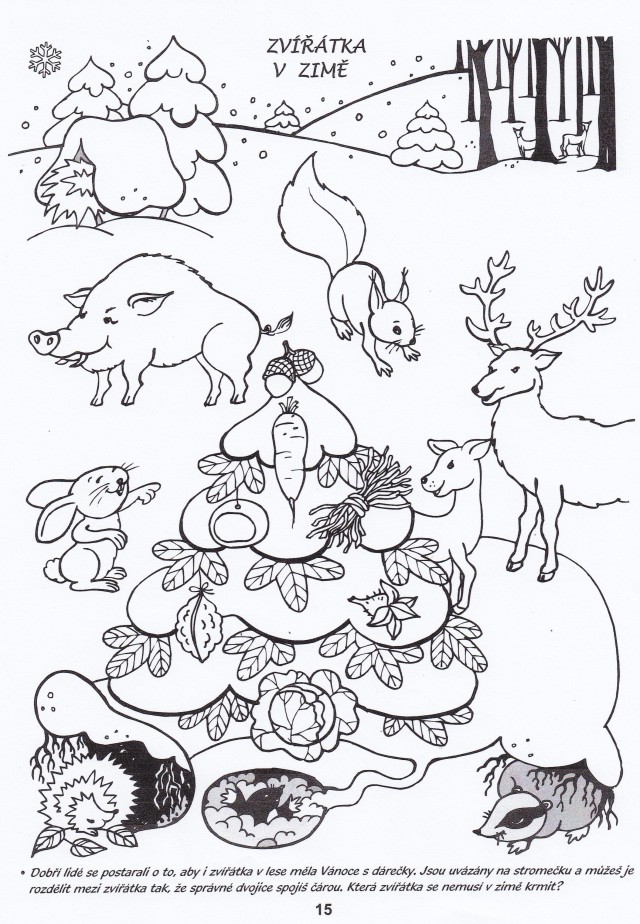 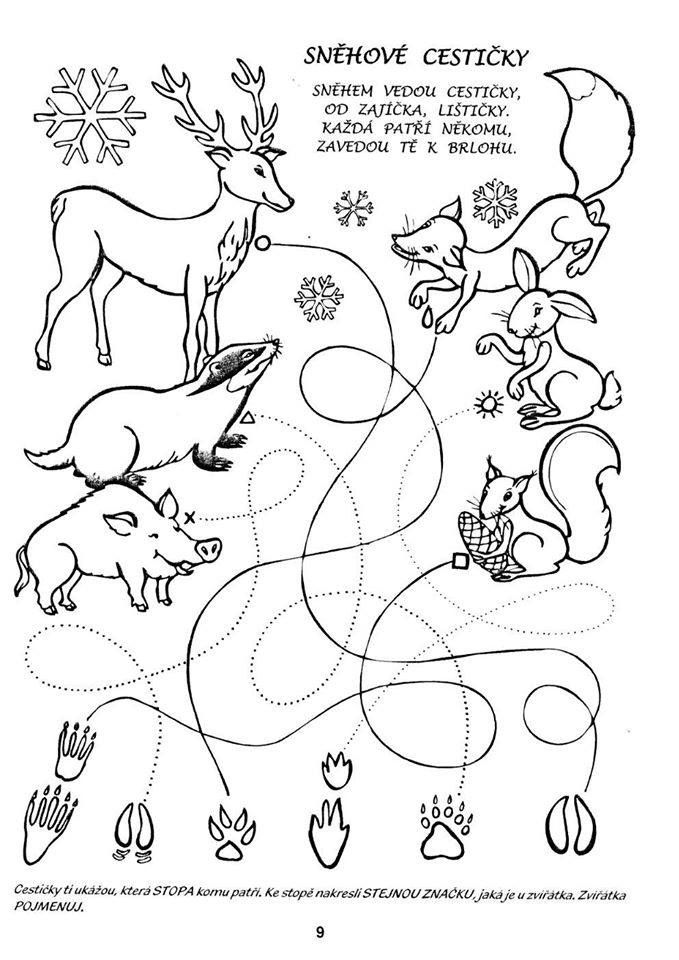 Můžete si jezevce také vyrobit z ruličky od toaletního papíru. Dokonce i sovičku, kterou jsme měli minule, si takto můžete vyrobit.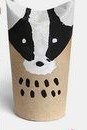 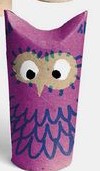 Nakonec si můžete jezevce vybarvit, připravte si jen černou a šedou barvu: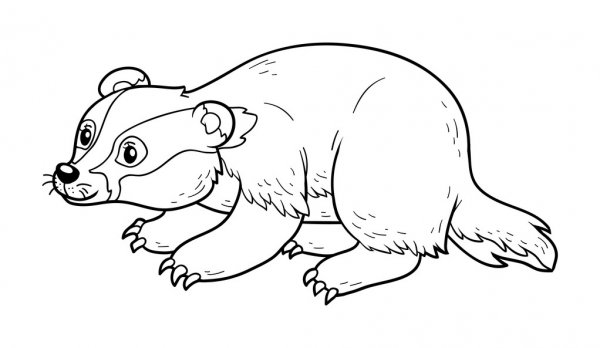 